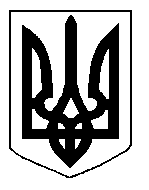 БІЛОЦЕРКІВСЬКА МІСЬКА РАДА	КИЇВСЬКОЇ ОБЛАСТІ	Р І Ш Е Н Н Я
від  27 червня 2019 року                                                                        № 4113-73-VIIПро встановлення земельного сервітуту зфізичною особою-підприємцем Шамотою Станіславом ВасильовичемРозглянувши звернення постійної комісії з питань земельних відносин та земельного кадастру, планування території, будівництва, архітектури, охорони пам’яток, історичного середовища та благоустрою до міського голови від 22.05.2019 року №226/2-17, протокол постійної комісії з питань  земельних відносин та земельного кадастру, планування території, будівництва, архітектури, охорони пам’яток, історичного середовища та благоустрою від 21.05.2019 року №178, заяву фізичної особи-підприємця Шамоти Станіслава Васильовича від 11  травня 2019 року №2743, відповідно до ст.ст. 12, 98-102 Земельного кодексу України, ч.3 ст. 24 Закону України «Про регулювання містобудівної діяльності», п. 34 ч. 1 ст. 26 Закону України «Про місцеве самоврядування в Україні», Порядку розміщення тимчасових споруд для провадження підприємницької діяльності, затвердженого наказом Міністерства регіонального розвитку, будівництва та житлово-комунального господарства України від 21 жовтня 2011 року №244, рішення Білоцерківської міської ради від 20 серпня 2015 року №1552-78-VI «Про затвердження Порядку розміщення тимчасових споруд для провадження підприємницької діяльності в м.Біла Церква» міська рада вирішила:1.Укласти договір про встановлення особистого строкового сервітуту з фізичною особою-підприємцем Шамотою Станіславом Васильовичем з цільовим призначенням 03.07 Для будівництва та обслуговування будівель торгівлі (вид використання - для експлуатації та обслуговування тимчасової споруди для здійснення підприємницької діяльності - павільйону по продажу продовольчих товарів) за адресою: вулиця Некрасова, навпроти  будинку 45, площею 0,0070 га  (з них: під тимчасовою спорудою – 0,0040 га, під проїздами, проходами та площадками – 0,0030 га), строком на 3 (три) роки, за рахунок земель населеного пункту м. Біла Церква. Кадастровий номер: 3210300000:07:007:0083.2.Особі, зазначеній в цьому рішенні, укласти та зареєструвати у встановленому порядку договір про встановлення особистого строкового сервітуту.3.Контроль за виконанням цього рішення покласти на постійну комісію з питань  земельних відносин та земельного кадастру, планування території, будівництва, архітектури, охорони пам’яток, історичного середовища та благоустрою.В.о. міського голови 					                       В. Кошель